Arbeids- og diskusjonsark for planlegging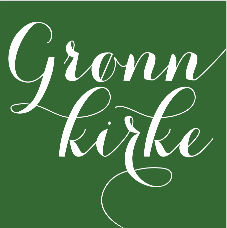 Foreslåtte tiltak for menigheter som vil være en lokal Å være en lokal Grønn kirke er først og fremst en tilslutningserklæring som viser menighetens støtte til og deltakelse i kirkens engasjement for klima, miljø, rettferd og bærekraft. Det er ingen formell sertifisering. I mange år har vi kalt dette konseptet for «Grønn menighet», og registreringen skjedde på plattformen til Miljøfyrtårn. F.o.m påske 2024 er registreringen integrert i planleggingsverktøyet Kirka vår. Det er utarbeidet en egen ressurs for arbeidet på www.ressursbanken.no. 5 områder og 20 forslag til tiltakNedenfor presenteres 20 mulige tiltak, fordelt på fem områder. De viser noe av bredden i utfordringen og handlingspotensialet. Menighetene utfordres til å tenke helhetlig, og å ta utgangspunkt i sine lokale forutsetninger, ønsker og prioriteringer. For å registreres som grønn menighet må man velge minst 10 tiltak og minst ett fra hvert område. Det kan gjerne være flere, også egenformulerte. Noen menigheter har omfattende egne prosjekter som involverer mange og krever mye innsats. Derfor er det i registreringsskjemaet i tillegg et fritekstfelt der egne satsinger kan beskrives. Disse kan eventuelt erstatte noen av de foreslåtte tiltakene.1. Forankring, informasjon og samarbeidFor å sikre grønt engasjement over tid, bør arbeidet forankres blant ansatte, tillitsvalgte og frivillige, Det bør informeres bredt, og søkes samarbeid med kommune og sivilsamfunn for å sikre en samfunnsutvikling i tråd med bærekraftsmålene. Aktuelle tiltak:Vi har en grønn menighetskontakt, og/ eller en grønn ansvarsgruppe der både ansatte og frivillige er representert.Vi utfordrer fellesrådet til miljøledelse og grønn drift på alle områder, og ber våre representanter i fellesrådet om å arbeide for dette. Vi informerer om engasjementet i menighetens informasjonskanaler og inviterer til deltakelse. Vi søker samarbeid om miljø, klima og bærekraft internt i kirken, med kommunen og andre lag og organisasjoner i vårt nærmiljø. Vi utfordrer lokale bedrifter, kommunale etater, eller andre til å bli Miljøfyrtårn og våre kommune-, fylkes- og stortingspolitikere til handling i konkrete spørsmål om miljø, klima og bærekraftsmålene.  2. Gudstjenesteliv Vern om skaperverket og kamp for rettferdighet er integrert i menighetens gudstjenesteliv.Aktuelle tiltak:Vi inkluderer miljø, klima og bærekraft i bønner, liturgi og salmevalg.Vi utfordrer til engasjement for miljø, klima og bærekraftsmålene gjennom prekener og annen forkynnelse.Vi feirer Skaperverkets dag og eller andre temagudstjenester med vekt på skaperverk og rettferdighet.3. Trosopplæring, undervisning og internasjonal diakoniMenigheten konkretiserer sitt engasjement gjennom aktiviteter i trosopplæringen, undervisning og internasjonal diakoni.Aktuelle tiltak:Vi integrerer miljø-, klima og bærekraftsmålene i undervisning, trosopplæring og barne- og ungdomsarbeid.Menighetens barn- og unge gjennomfører miljøprosjekter som kan engasjere og utfordre hele menigheten og/eller lokalsamfunnet.Vi arrangerer temakvelder om miljø, klima og bærekraftsmålene, gjerne i samarbeid med andre lokale aktører.Vi involverer menigheten i KNs fasteaksjon eller andre organisasjoners kampanjer og annet påvirkningsarbeid. Vi samler inn penger til et grønt prosjekt i Kirkens Nødhjelp, en misjonsorganisasjon eller en miljøorganisasjon.4. Innkjøp, forbruk og avfallMenigheten velger å satse på konkrete driftstiltak. Aktuelle tiltak:Ved behov for nyinnkjøp velges kvalitet og bruktkjøp, og reparasjon prioriteres der det er mulig Vi følger «Veileder for bærekraftig mat» der vi kjøper inn, lager og serverer mat. Vi foretrekker miljøsertifiserte leverandører av varer og tjenester, samt bruk av miljømerkede produkter. Vi sorterer avfall for resirkulering, kompostering og levering som spesialavfall til godkjente mottak. 5. Energi, transport og reiseEnergibruk i våre kirker og andre bygg, samt våre reiser er vesentlige områder som trenger vår oppmerksomhet i grønn drift.Aktuelle tiltak:Vi samarbeide med fellesrådet om redusert energibruk generelt, og omlegging fra fossil energi til fornybart, spesielt gjennom energiøkonomiserings-tiltak i våre kirker og bygninger. Vi reduserer bruken av fossilbil, og oppfordrer og tilrettelegger for at ansatte og medlemmer kan gå, sykle, reise kollektivt eller samkjøre til menighetens arrangementer. Vi bruker fly kun når det er absolutt nødvendig for menighetens arbeid.Egne tiltakI et fritekstfelt kan menigheten beskrive egne tiltak, satsinger og prosjekter 